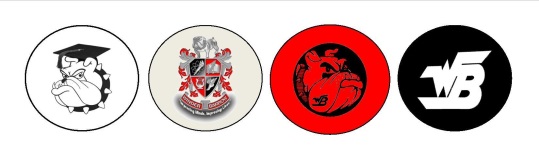 Who is my counselor?All freshmen have the same counselor, Ms. Watson.You can make an appointment with Ms. Watson through the                                                   counseling department website at  bit.ly/wbhscounseling                                                                 or by using the iPad in the counseling office.You are responsible for coming to the appointment at your scheduled time. We will not call            you up.   How many classes will I take this year?You will have four classes each semester (a total of eight classes for the year).   Most students will have two electives each semester. What does my daily schedule look like? Lunch is during 3rd period. If you are attending Sims PM, you will not eat lunch at WBHS, but eat lunch at the Sims Academy.  How do I succeed in high school?The most important things you can do are (1) attend school every day and                                (2) COMMUNICATE with your teachers. Ask for help!Will I have final exams?At the end of each semester, you will take Georgia Milestone Assessments that count for 20% of your overall grade. Classes with a Milestone test are: Biology, Algebra, Geometry, and 9th Literature  All of your other classes will have a 20% final exam.How will I know what is going on?Follow us on Facebook at fb.me/wbhsdoggs and Twitter (@tweetdoggs). Check the counseling website at bit.ly/wbhscounseling for useful resources. 7:30-8:581st period1st period1st period1st period1st period1st period1st period9:03-10:302nd period2nd period2nd period2nd period2nd period2nd period2nd period10:35-10:55 Advisement/Remediation/Sims Travel Advisement/Remediation/Sims Travel Advisement/Remediation/Sims Travel Advisement/Remediation/Sims Travel Advisement/Remediation/Sims Travel Advisement/Remediation/Sims Travel Advisement/Remediation/Sims Travel10:35-10:55Monday1st block remediationTuesday2nd block remediationTuesday2nd block remediationWednesdayAdvisementWednesdayAdvisementThursday3rd block remediationFriday4th block remediation11:00-1:063rd period3rd periodA lunchA lunch11:01-11:2611:01-11:26Science/SPED/World LangScience/SPED/World LangScience/SPED/World LangB lunchB lunch11:26-11:5111:26-11:51MathMathMathC lunchC lunch11:51-12:16	11:51-12:16	Soc St/7.100 LASoc St/7.100 LASoc St/7.100 LAD lunchD lunch12:16-12:4112:16-12:41CTAE/9.100 & 4.100 LACTAE/9.100 & 4.100 LACTAE/9.100 & 4.100 LAE lunchE lunch12:41-1:0612:41-1:06JROTC/PE/Fine ArtsJROTC/PE/Fine ArtsJROTC/PE/Fine Arts1:11-2:354th period4th period4th period4th period4th period4th period4th period